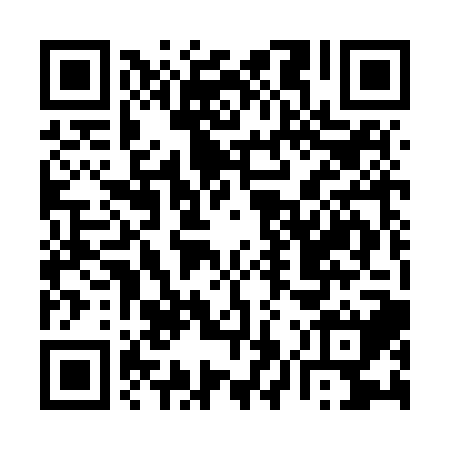 Prayer times for Ahata Sher Muhammad, PakistanMon 1 Apr 2024 - Tue 30 Apr 2024High Latitude Method: Angle Based RulePrayer Calculation Method: University of Islamic SciencesAsar Calculation Method: ShafiPrayer times provided by https://www.salahtimes.comDateDayFajrSunriseDhuhrAsrMaghribIsha1Mon4:345:5612:113:436:267:482Tue4:335:5412:103:436:277:493Wed4:315:5312:103:436:277:494Thu4:305:5212:103:436:287:505Fri4:285:5112:093:436:297:516Sat4:275:4912:093:436:297:527Sun4:265:4812:093:436:307:538Mon4:245:4712:093:436:307:539Tue4:235:4612:083:436:317:5410Wed4:225:4512:083:436:327:5511Thu4:205:4412:083:436:327:5612Fri4:195:4212:073:436:337:5713Sat4:185:4112:073:436:347:5814Sun4:165:4012:073:436:347:5815Mon4:155:3912:073:436:357:5916Tue4:145:3812:073:436:368:0017Wed4:125:3712:063:426:368:0118Thu4:115:3612:063:426:378:0219Fri4:105:3512:063:426:388:0320Sat4:085:3312:063:426:388:0421Sun4:075:3212:053:426:398:0522Mon4:065:3112:053:426:408:0523Tue4:045:3012:053:426:408:0624Wed4:035:2912:053:426:418:0725Thu4:025:2812:053:426:428:0826Fri4:015:2712:053:426:428:0927Sat3:595:2612:043:426:438:1028Sun3:585:2512:043:426:448:1129Mon3:575:2412:043:426:448:1230Tue3:565:2312:043:426:458:13